Anno scolastico: 2020/2021LISTA OCCORRENTE - Classe IV Quadro orario obbligatorio e occorrente per le singole materie:Italiano: 5 ore : quaderno grande  a righe per i compiti 	                      quaderno grande  a righe per la grammaticaSloveno: 3,5 ore quaderno grande  a righe per il corsivoMatematica: 5 ore: quaderno grande a quadretti piccoli, quaderno grande(pagine bianche per geometria) 2 squadre, righello semplice, geotriangolo, compasso, matita con mine di ricambioSocietà: 2 ore: quaderno grande a righeScienza e tecnica: 2,5 ore: quaderno grande a righeInglese: 2 ore: quaderno a righe per il corsivoArte figurativa: 1,5 ore: -SCATOLA per l’occorente da disegno-fogli da disegno (Risalni blok), -tempere tubetti grandi AERO 42 ml: NERO n.900, BIANCO n.110, BLU n. 700, GIALLO n.200, ROSSO n. 401. 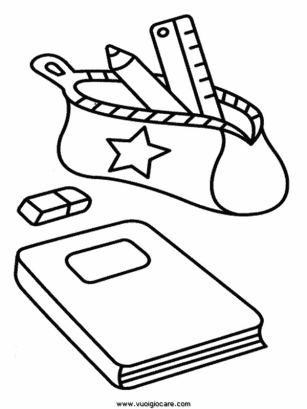 -tavolozza, -acquerelli AERO, -pastelli a cera,-pennarelli,-carta colorata – mappetta con 25 colori, formato A4,-pennelli piatti  e appuntiti,-pentolino per l’acqua, -das (pacchetti piccoli 1 bianco e 1 color argilla), -colla mekol 130 g,-1 pennarello nero indelebile (M).PORTARE L’OCCORRENTE DA DISEGNO PER LA PRIMA ORA DI ARTE (non prima).Musica: 1,5 ore: quaderno grande a righeSport: 2,5 ore: Scarpe da ginnastica, maglietta con maniche corte e pantaloncini.Altro: - AGENDA PER ANNOTARE COMPITI, APPUNTAMENTI E AVVISI, - 1 pacco di tovaglioli di carta, 1 pacco (x 10) di fazzoletti di carta, un pacco di carta formato A4, 10 bicchierini di plastica 